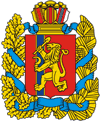 ГУБЕРНАТОР КРАСНОЯРСКОГО КРАЯ
Указ О награждении Почетной грамотой Губернатора краяВ соответствии со статьей 90 Устава Красноярского края, указом Губернатора Красноярского края от 09.01.2002 № 1-уг «О Почетной грамоте Губернатора края» ПОСТАНОВЛЯЮ:1. За высокий профессионализм в сфере защиты прав детей, большой вклад в деятельность комиссий по делам несовершеннолетних и защите их прав наградить Почетной грамотой Губернатора края:2. Указ вступает в силу со дня подписания.Губернатор края 
Л.В. Кузнецов18.03.2013№ 40-угВирц Раису Сергеевну–заместителя главы администрации города Лесосибирска по социальным вопросам;Ильдирякову Ирину Николаевну –руководителя отдела культуры, спорта, туризма и молодежной политики администрации Минусинского района;Крайнову Наталью Александровну–начальника отдела по вопросам семьи управления социальной защиты населения администрации Богучанского района. 